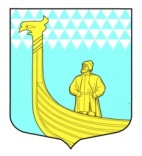 СОВЕТ ДЕПУТАТОВМУНИЦИПАЛЬНОГО ОБРАЗОВАНИЯВЫНДИНООСТРОВСКОЕ  СЕЛЬСКОЕ ПОСЕЛЕНИЕВОЛХОВСКОГО  МУНИЦИПАЛЬНОГО РАЙОНАЛЕНИНГРАДСКОЙ  ОБЛАСТИтретьего созыва  Р Е Ш Е  Н И Е от  «__20 _»  октября   2016 года                                                                  № 42    Об утверждении дополнительного Соглашения № 1 к Соглашению  о передаче Контрольно-счетному органу Волховского муниципального района полномочий контрольно-счетного органа муниципального образования Вындиноостровское сельское поселение на осуществление внешнего муниципального финансового контроляВ соответствии с частью 4 статьи 15 Федерального закона от 06.10.2003 года « Об общих принципах организации местного самоуправления в Российской Федерации», частью 11 статьи 3 Федерального закона  от 07.02.2011 года № 6-ФЗ «Об общих принципах организации и деятельности контрольно-счетных органов субъектов Российской Федерации и муниципальных образований», статьей 33 Устава МО Вындиноостровское сельское поселение совет депутатов муниципального образования Вындиноостровское сельское поселение  решил:1.Утвердить дополнительное соглашение № 1 к Соглашению о передаче Контрольно-счетному органу Волховского муниципального района полномочий контрольно-счетного органа муниципального образования Вындиноостровское сельское поселение по осуществлению внешнего муниципального финансового контроля  от  «__24_» апреля 2015 года, утвержденного решением совета депутатов муниципального образования Вындиноостровское сельское поселение от 27 марта 2015 года № 8  и решением совета депутатов Волховского муниципального района от « 16» апреля 2016 года № 33, в части установления срока действия Соглашения и порядка определения и предоставления ежегодного объема межбюджетных трансфертов, согласно приложению к настоящему решению.2. Заключить с Советом депутатов Волховского муниципального района дополнительное соглашение № 1, утвержденное пунктом 1 настоящего решения.3. Финансирование расходов, связанных с исполнением передаваемых полномочий производить за счет межбюджетных трансфертов, предоставляемых из бюджета муниципального образования Вындиноостровское сельское поселение  в бюджет Волховского муниципального района.4.  Направить настоящее решение в адрес Совета депутатов Волховского муниципального района Ленинградской области.5. Настоящее решение вступает в силу со дня его принятия.6. Контроль за исполнением настоящего решения возложить на главу муниципального образования  Сенюшкина А.А.Глава муниципального образования Вындиноостровское сельское поселение                                                            Волховского  муниципального района   Ленинградской области                                                           А.Сенюшкин                                                                                                                                                                                         ДОПОЛНИТЕЛЬНОЕ СОГЛАШЕНИЕ № 1к СОГЛАШЕНИЮо передаче Контрольно-счетному органу Волховского муниципального района полномочий контрольно-счетного органа муниципального образования  Вындиноостровское сельское поселение  по осуществлению внешнего муниципального финансового контроля от  «24» апреля   2015 годагород Волхов                                                                     «__» __________ 2016 годаЛенинградской областиСовет депутатов муниципального образования Вындиноостровское сельское поселение, в лице главы муниципального образования  Сенюшкина Андрея Александровича, действующего на основании Устава муниципального образования Вындиноостровское сельское поселение, с одной стороны, и Совет депутатов Волховского муниципального района, в лице главы Волховского муниципального района Новикова Владимира Михайловича, действующего на основании Устава Волховского муниципального района, с другой стороны, в соответствии с частью 4 статьи 15 Федерального закона № 131-ФЗ от 06.10.2003 года «Об общих принципах организации местного самоуправления в Российской Федерации», частью 11 статьи 3 Федерального закона от 07.02.2011 года № 6-ФЗ «Об общих принципах организации и деятельности контрольно-счетных органов субъектов Российской Федерации и муниципальных образований», статьи 33 Устава муниципального образования Вындиноостровское сельское поселение заключили настоящее дополнительное соглашение к Соглашению о передаче Контрольно-счетному органу Волховского муниципального района полномочий контрольно-счетного органа муниципального образования Вындиноостровское сельское поселение по осуществлению внешнего муниципального финансового контроля от 20 апреля .2015 года, утвержденному решением Совета депутатов муниципального образования Вындиноостровское сельское поселение от 27 марта 2015 года  № 8_и решением Совета депутатов Волховского муниципального района от 16 апреля 2015 года № 33, (далее – Соглашение), о нижеследующем:1. Пункт 2.1 раздела 2 Соглашения изложить в следующей редакции:«2.1. Настоящее Соглашение действует с 01 января по 31 декабря 2017 года».2. Пункт 2.2 раздела 2 Соглашения изложить в следующей редакции:«2.2. При отсутствии письменного обращения какой-либо из Сторон о прекращении действия Соглашения, направленного не позднее одного месяца до истечения срока действия Соглашения, Соглашение считается пролонгированным на прежних условиях на последующий год.По истечении двух календарных лет с момента заключения настоящего Соглашения, действие Соглашения продлевается в порядке, предусмотренном абзацем первым настоящего пункта».3. Пункт 3.5 раздела 3 Соглашения изложить в следующей редакции:«3.5. Объем межбюджетных трансфертов на 2017 год составляет  33 000 рублей.4. Раздел 3 Соглашения дополнить пунктом 3.10 следующего содержания:«3.10. В случае пролонгации настоящего Соглашения объём межбюджетных трансфертов, установленный пунктом 3.5 настоящего Соглашения, утверждается в порядке, предусмотренном пунктом 3.2 настоящего Соглашения, без заключения дополнительного соглашения к настоящему Соглашению.» 5. Настоящее дополнительное соглашение вступает в силу с момента его подписания Сторонами.6. В остальной части Соглашение о передаче Контрольно-счетному органу Волховского муниципального района полномочий контрольно-счетного органа муниципального образования Вындиноостровское сельское поселение по осуществлению внешнего муниципального финансового контроля от 24 апреля 2015 года оставить без изменений.  7. Настоящее дополнительное соглашение составлено в трех экземплярах, имеющих одинаковую юридическую силу.«СОГЛАСОВАНО»ПредседательКонтрольно-счетного органаВолховского муниципального районаЛенинградской области                        _______________________ Ильичева О.И.     УТВЕРЖДЕНОрешением Совета депутатовмуниципального образованияВындиноостровское сельское поселениеВолховского муниципального района Ленинградской областиот _________ 2016 года № __УТВЕРЖДЕНОрешением Совета депутатовВолховского муниципального районаЛенинградской областиот ________________ 2016 года № __Совет депутатовмуниципального образованияВындиноостровское сельское поселениеВолховского муниципального района Ленинградской области187440, Ленинградская область,Волховский район, дер. Вындин Остров, ул. Школьная, 1-а____________________________________Совет депутатовВолховского муниципального районаЛенинградской области187400, Ленинградская область,г. Волхов, пр. Державина, д.60Главамуниципального образованияВындиноостровское сельское поселениеВолховского муниципального района Ленинградской области__________________Сенюшкин А.А.«___»______________________ 2016 годаГлава Волховского муниципального района Ленинградской области_______________________ Новиков В.М.«___»_____________________ 2016 года